Приложение № 2к решению Совета СП Ибраевский сельсоветМР Аургазинский район РБот 26.03.2015 г. № 240  Графическая схема размещения одномандатных избирательных округов по выборам депутатов СП Ибраевский сельсовет МР Аургазинский район РБ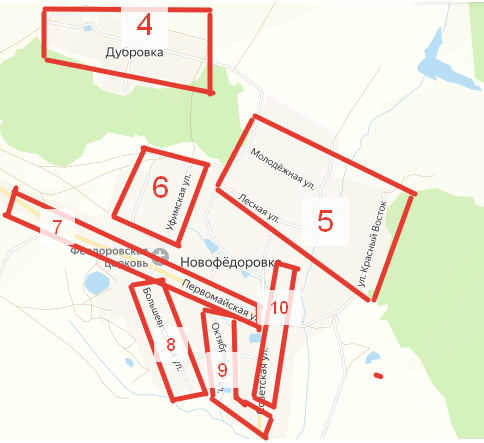 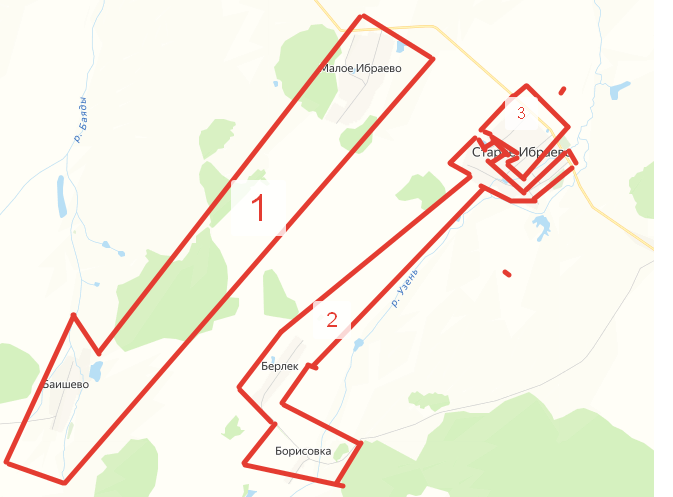 